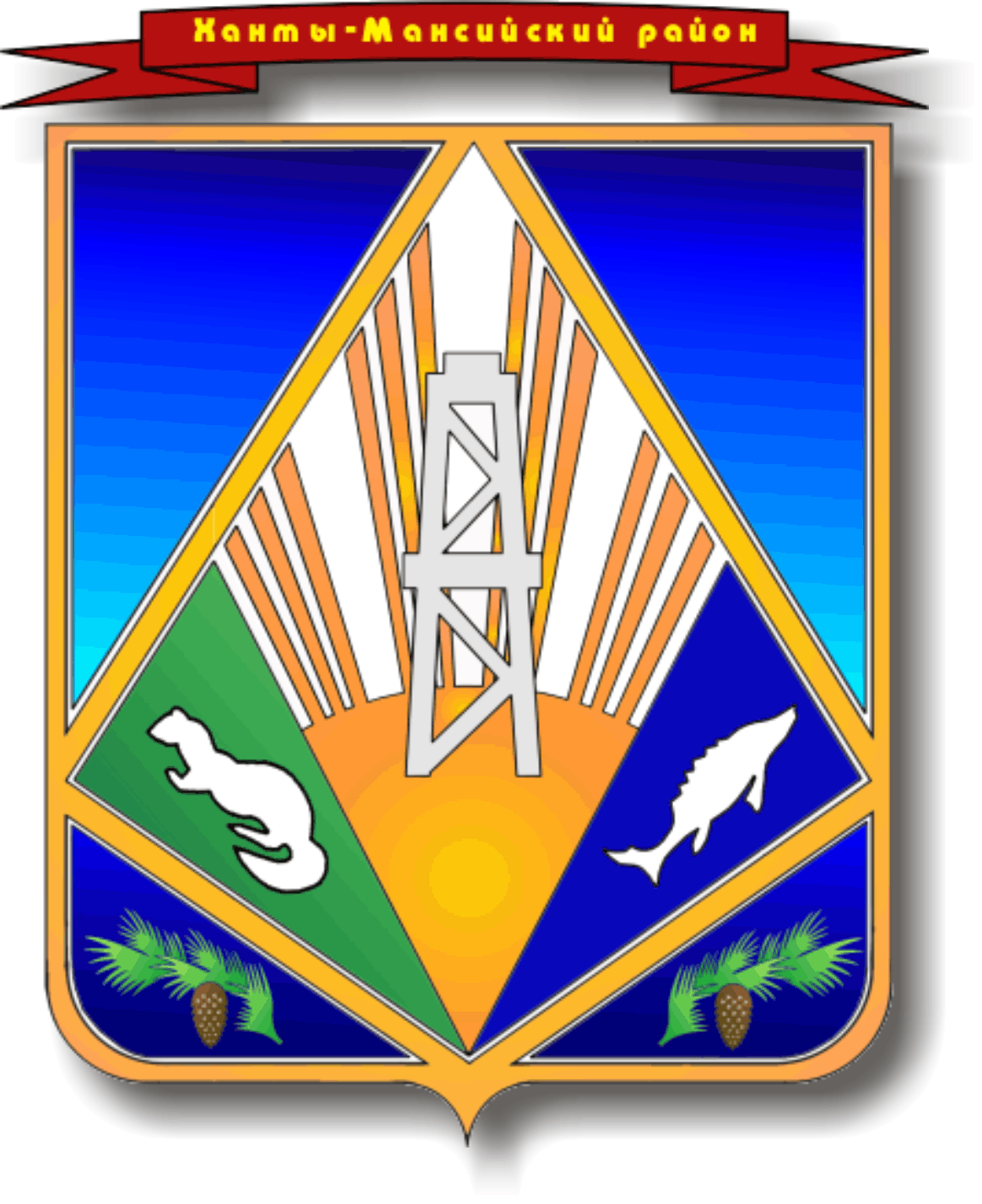 МУНИЦИПАЛЬНОЕ ОБРАЗОВАНИЕХАНТЫ-МАНСИЙСКИЙ РАЙОНХанты-Мансийский автономный округ – ЮграАДМИНИСТРАЦИЯ ХАНТЫ-МАНСИЙСКОГО РАЙОНАП О С Т А Н О В Л Е Н И Еот  00.10.2016                            		                                                    № г. Ханты-МансийскО внесении изменений в постановление администрации Ханты-Мансийского района от 11.06.2015 № 127 «Об утверждении Порядка принятия решений о предоставлении субсидийна осуществление капитальных вложений в объекты капитального строительства муниципальной собственностии приобретение объектов недвижимого имущества в муниципальную собственностьи порядка их предоставления»	В целях приведения нормативных правовых актов администрации Ханты-Мансийского района в соответствие с Уставом Ханты-Мансийского района:Внести в постановление администрации Ханты-Мансийского района от 11.06.2016 № 127 «Об утверждении Порядка принятия решений о предоставлении субсидий на осуществление капитальных вложений в объекты капитального строительства муниципальной собственности и приобретение объектов недвижимого имущества в муниципальную собственность и порядка их предоставления» следующие изменения:Пункт 4 постановления изложить в следующей редакции: «Контроль за выполнением постановления возложить на заместителя главы района, курирующего деятельность комитета по финансам.».В  пункте 2.8. раздела 2 приложения слова «главе администрации района» заменить словами «главе района».Опубликовать настоящее постановление в газете «Наш район»                 и разместить на официальном сайте администрации Ханты-Мансийского района.Настоящее постановление вступает в силу после его официального опубликования.Контроль за выполнением постановления возложить на заместителя главы района, курирующего деятельность комитета по финансам.И.о. главы администрацииХанты-Мансийского района                                                                 Р.Н.ЕрышевЛИСТ СОГЛАСОВАНИЯк проекту постановления администрации района по вопросу: «О внесении изменений в постановление администрации Ханты-Мансийского района от 11.06.2015 № 127 «Об утверждении Порядка принятия решений о предоставлении субсидий на осуществление капитальных вложений в объекты капитального строительства муниципальной собственности и приобретение объектов недвижимого имущества в муниципальную собственность и порядка их предоставления»проект вносит: Председатель комитета по финансам Т.Ю.Горелик, 35-28-03Исп: Лашова Елена Александровна, 35-27-76УКАЗАТЕЛЬ РАССЫЛКИФамилия, имя, отчество, должностьДата поступленияПодпись, дата выдачиЗамечаниеГорелик Т.Ю., председатель комитета по финансамБычкова И.Ю.-начальник юридическо - правового управленияНаименование структурного подразделенияКоличество экземпляров, штукКомитет по финансам1Комитет экономической политики1Департамент строительства, архитектуры и ЖКХ1Департамент имущественных и земельных отношений1Комитет по образованию1МКУ ХМР «Комитет по культуре, спорту и социальной политике»1Управление по учету и отчетности1Общий отдел3ВСЕГО:10